Prot. _______________________________ DEL _________________________□    Istanza di autorizzazione al trasporto animali vivi con veicoli stradali – TIPO 3  (Art. 36 D.P.R. 320/54). – Trasporto di animali vivi per distanze fino a 65 Km.□   Istanza di registrazione come produttore primario ai sensi del Reg. (CE) 852/2004 - Trasporto di animali vivi per distanze fino a 50 Km.Il sottoscritto ___________________________________________________________nato a ___________________________________________ il ___________________ e residente a _________________________________ in via/c.da _________________________________ in qualità di titolare della ditta _______________________________________ con sede legale in __________________________ via/c.da ___________________________________ C.F./p.IVA ____________________________  Codice Aziendale ________________________  Tel _________________ Fax _____________________ Email _________________________consapevole delle sanzioni penali previste dall’art. 26 ella legge 4 gennaio 1968 n. 15, per le ipotesi di falsità in atti e dichiarazioni mendaci ivi indicate (artt. 482, 483, 489, 495 e 496 CP), nonché della sanzione della decadenza dai benefici conseguiti a seguito di un provvedimento adottato in base ad una dichiarazione rivelatasi successivamente mendace,DICHIARAdi essere a conoscenza dei principi espressi dagli articoli 3 e 27 del reg. (CE) 1/2005 in materia di protezione degli animali durante il trasportoDi trasportare esclusivamente i propri animali, appartenenti alle seguenti specie/categorie:Con il proprio mezzo di trasporto :soddisfando i requisiti del sopra citato articolo 3 del reg. (CE) 1/2005che il sopra indicato mezzo di trasporto ha pavimenti e pareti ben connessi, lavabili e disinfettabili e raccordati tra loro in modo da impedire la fuoriuscita di liquami ed ha le seguenti dimensioni interne:□    di essere registrato ai sensi dell’Allegato I del Reg. (CE) 852/2004 quale produttore primario presso il Servizio Veterinario della Asl 02 Lanciano Vasto Chieti della Regione Abruzzo in data ………………………………………….Si impegna altresì ad attuare una procedura di controllo e manutenzione periodica per il mantenimento dei requisiti del mezzo di trasporto e di aggiornare presso il Servizio Veterinario della Asl 02  Lanciano Vasto Chieti ogni eventuale variazione inerente la proprie registrazione ed ai mezzi utilizzati per il trasporto di animali viviLì ____________________         Firma ___________________________________________VISTO, IL SERVIZIO VETERINARIO – ASL 02 LANCIANO VASTO CHIETILa sopracitata istanza costituisce parte integrante della certificazione di avvenuta registrazione nell’applicativo SINVSA del Sistema Informativo Nazionale Veterinario (VETinfo), Sezione  Anagrafiche-Autorizzazioni trasportatori di animali vivi.Estremi dell'autorizzazione: ______________________ lì ____________________Timbro / Firma _______________________________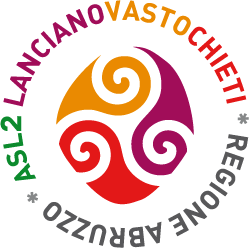 Regione Abruzzo - Azienda Sanitaria Locale 02 - Lanciano Vasto ChietiVia dei Vestini snc - 66100 Chieti - P.I. 02307130696  
Dipartimento di Prevenzione - Servizi Veterinari - Igiene degli Allevamenti e delle Produzioni ZootecnicheDirettore: Dr. Giuseppe Torzi
Regione Abruzzo - Azienda Sanitaria Locale 02 - Lanciano Vasto ChietiVia dei Vestini snc - 66100 Chieti - P.I. 02307130696  
Dipartimento di Prevenzione - Servizi Veterinari - Igiene degli Allevamenti e delle Produzioni ZootecnicheDirettore: Dr. Giuseppe Torzi
Regione Abruzzo - Azienda Sanitaria Locale 02 - Lanciano Vasto ChietiVia dei Vestini snc - 66100 Chieti - P.I. 02307130696  
Dipartimento di Prevenzione - Servizi Veterinari - Igiene degli Allevamenti e delle Produzioni ZootecnicheDirettore: Dr. Giuseppe Torzi
Sede di Castel Frentano:Via G. Matteotti, n. 7 Tel. 0872 569681 - Fax 0872 56361
Email: igieneallevamenti.lanciano@asl2abruzzo.itPec: igieneallevamenti.lanciano@pec.asl2abruzzo.itSede di Vasto: Via Marco Polo, n. 55 Tel. 0873 308691 - Fax 0873 308627 Email: igieneallevamenti.vasto@asl2abruzzo.it  
Pec: igieneallevamenti.vasto@pec.asl2abruzzo.itSede Operativa di Castiglione Messer Marino (CH)Via A. Moro (c/o Distretto Sanitario) Tel. 0873 978440Sede di Chieti: Via Nicolini, n. 11 (ex Pediatrico) Tel. 0871 357512 - Fax 0871 357513Email: igieneallevamenti.chieti@asl2abruzzo.it  
Pec: igieneallevamenti.chieti@pec.asl2abruzzo.itSede Operativa di Guardiagrele (CH)Via Marrucina (c/o Ospedale) Tel./Fax 0871 899390□   bovini adulti□   vitelli□   ovini□   agnelli□   caprini□   capretti□   suini□   suinetti□   equini□   tacchini□   galline ovaiole□   broilers□   conigli□   altro (specificare): ………………………………………………………□   altro (specificare): ………………………………………………………□   altro (specificare): ………………………………………………………MarcaModelloTarga1 PIANO2 PIANO3 PIANO4 PIANOTOTALESUPERFICIEALTEZZATipoALLEGATO GNumero di autorizzazioneData di rilascio